. Равновесие сочленённой системы телЗадача С3.2Конструкция состоит из двух тел, соединенных с помощью шарнира. Система находится в равновесии под действием сосредоточенных сил  и , распределенной нагрузки интенсивностью  и вращающего момента . В качестве внешних связей, наложенных на систему, могут фигурировать неподвижный и подвижный шарниры, заделка. Определить силы реакции, действующие на конструкцию. Данные приведены в табл. 21 и на рис. 87–89.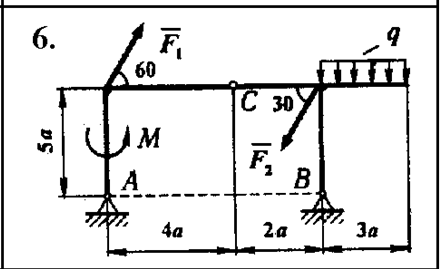 № варианта,Н,Н,Н/м,Н∙м,м6861870,8